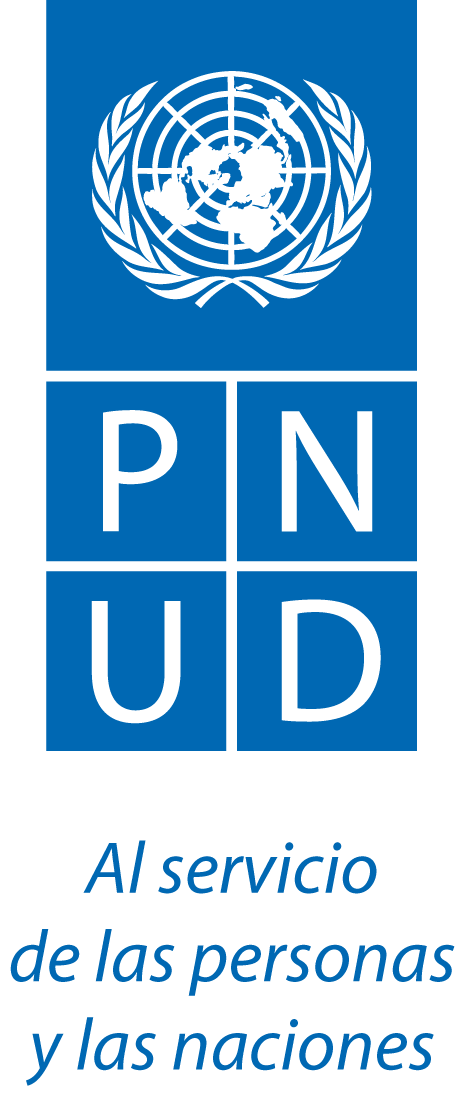 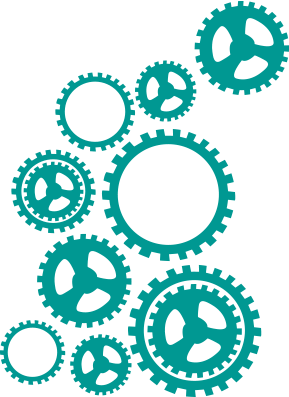 © Copyright 2018Programa de Naciones Unidas para el DesarrolloEugenia Piza Lopez – Coordinadora del Areade Género Centro Regional para América Latina y el CaribeGuillermina Martin – Especialista de Políticas de GénerodelArea de Género Centro Regional para América Latina y el CaribeIvonne Urriola-Autora y Consultora InternacionalSello de Igualdad de Género en el Sector PúblicoMayo 2018Herramientas para la implementación del Sello de Igualdad de Género en el Sector PúblicoEn este documento se presenta un conjunto de herramientas e instrumentos prácticos y útiles para cada una de las etapas de la implementación del Sello de Igualdad de Género en el Sector Público. Se trata de instrumentos que pueden adaptarse a los diferentes contextos institucionales y nacionales. Los instrumentos desarrollados para aplicar el auto-diagnóstico son especialmente importantes porque permitirán construir una base de datos confidencial con la información de las instituciones participantes que hará posible generar información comparable para la propia institución a lo largo del tiempo y entre instituciones similares de diferentes países.Herramienta 4. Ficha de Indicadores de Género en los Objetivos de Desarrollo Sostenible para el Ministerio de Relaciones Exteriores (El Salvador)El SalvadorMinisterio de Relaciones Exteriores Metas e indicadores con enfoque de género en los Objetivos de Desarrollo Sostenible - Agenda 2030,para seguimiento de la institución.Etapas de implementación Herramientas1. Establecer arreglos institucionales para poner en marcha el procesoH1. Modelo de carta de compromiso o acuerdo interinstitucional y aspectos que debe incluir H2. Formulario de caracterización básica de la instituciónH3. Lineamientos para el funcionamiento del Comité de Igualdad de Género2. Efectuar auto-diagnóstico para identificar brechas de género en el trabajo institucionalH4. Ficha indicadores de género en ODSH5. Mapa mental de géneroH6. Auto-diagnóstico de competencias en género H7. Autodiagnóstico de la gestión de personas en la instituciónH8. Encuesta de personal sobre percepción de clima laboral y no discriminación3. Elaborar un Plan de Acción para la MejoraH9. Matriz del Plan de Acción o Plan de Mejora4. Implementar el Plan de AcciónH10. Lineamientos para la elaboración de la Política de Igualdad de GéneroH11. Lineamientos de Estrategia de ComunicaciónH12. Protocolos de no discriminación y tolerancia cero al acoso sexual y la violencia contra las mujeresH13. Batería de respuestas y argumentos a las resistencias de implementación5. Evaluación  final realizada por expertas/os externas/osH14. Criterios metodológicos para la evaluación externaH15.  Lineamientos para el informe de la evaluaciónMisión Ejercemos una política exterior abierta al mundo que contribuya a la construcción de un país productivo, educado y seguro; y que promueva el goce de los derechos de la ciudadanía salvadoreña en el exterior.Objetivo 1. Poner fin a la pobreza en todas sus formas en todo el mundoObjetivo 1. Poner fin a la pobreza en todas sus formas en todo el mundo1.2 Para 2030, reducir al menos a la mitad la proporción de hombres, mujeres y niños de todas las edades que viven en la pobreza en todas sus dimensiones con arreglo a las definiciones nacionales.1.2.1 Proporción de la población que vive por debajo del umbral nacional de la pobreza, desglosada por sexo y edad.1.2.2 Proporción de hombres, mujeres y niños de todas las edades que viven en la pobreza en todas sus dimensiones, con arreglo a las definiciones nacionales.1.3 Poner en práctica a nivel nacional sistemas y medidas apropiadas de protección social para todos, incluidos niveles mínimos, y, para 2030, lograr una amplia cobertura de los pobres y los vulnerables.1.3.1 Proporción de la población cubierta por niveles mínimos o sistemas de protección social, desglosada por sexo, distinguiendo entre los niños, los desempleados, los ancianos, las personas con discapacidad, las mujeres embarazadas, los recién nacidos, las víctimas de accidentes de trabajo y los pobres y los grupos vulnerables1.4 Para 2030, garantizar que todos los hombres y mujeres, en particular los pobres y los vulnerables, tengan los mismos derechos a los recursos económicos, así como acceso a los servicios básicos, la propiedad y el control de las tierras y otros bienes, la herencia, los recursos naturales, las nuevas tecnologías apropiadas y los servicios financieros, incluida la micro financiación.1.4.2 Proporción del total de la población adulta, por sexo y por tipo de tenencia, con derechos seguros de tenencia de la tierra, que posee documentación reconocida legalmente al respecto y que percibe esos derechos como seguros.1.b Crear marcos normativos sólidos en los planos nacional, regional e internacional, sobre la base de estrategias de desarrollo en favor de los pobres que tengan en cuenta las cuestiones de género, a fin de apoyar la inversión acelerada en medidas para erradicar la pobreza.	1.b Proporción del gasto gubernamental recurrente y de capital en sectores que benefician desproporcionadamente a las mujeres, a los grupos pobres y vulnerables. Objetivo 5. Lograr la igualdad entre los géneros y empoderar a todas las mujeres y las niñasObjetivo 5. Lograr la igualdad entre los géneros y empoderar a todas las mujeres y las niñas5.1 Poner fin a todas las formas de discriminación contra todas las mujeres y las niñas en todo el mundo.5.1.1 Determinar si existen o no marcos jurídicos para promover, hacer cumplir y supervisar la igualdad y la no discriminación por motivos de sexo.5.2 Eliminar todas las formas de violencia contra todas las mujeres y las niñas en los ámbitos público y privado, incluidas la trata y la explotación sexual y otros tipos de explotación.5.2.1 Proporción de mujeres y niñas de 15 años o más que han sufrido en los 12 meses anteriores violencia física, sexual o psicológica infligida por un compañero íntimo actual o anterior, desglosada por la forma de violencia y por edad.5.2.2 Proporción de mujeres y niñas de 15 años o más que han sufrido en los 12 meses anteriores violencia sexual infligida por otra persona que no sea un compañero íntimo, por edad y lugar del hecho.5.5 Velar por la participación plena y efectiva de las mujeres y la igualdad de oportunidades de liderazgo a todos los niveles de la adopción de decisiones en la vida política, económica y pública.5.5.2 Proporción de mujeres en cargos directivos.5.a Emprender reformas que otorguen a las mujeres igualdad de derechos a los recursos económicos, así como acceso a la propiedad y al control de la tierra y otros tipos de bienes, los servicios financieros, la herencia y los recursos naturales, de conformidad con las leyes nacionales.5.a.2 Proporción de países en que el ordenamiento jurídico (incluido el derecho consuetudinario) garantiza la igualdad de derechos de la mujer a la propiedad y/o el control de la tierra.5.c Aprobar y fortalecer políticas acertadas y leyes aplicables para promover la igualdad de género y el empoderamiento de todas las mujeres y las niñas a todos los niveles.5.c.1 Proporción de países que cuentan con sistemas para dar seguimiento a la igualdad de género y el empoderamiento de la mujer y asignar fondos públicos para ese fin.Objetivo 8. Promover el crecimiento económico sostenido, inclusivo y sostenible, el empleo pleno y productivo y el trabajo decente para todosObjetivo 8. Promover el crecimiento económico sostenido, inclusivo y sostenible, el empleo pleno y productivo y el trabajo decente para todos8.8 Proteger los derechos laborales y promover un entorno de trabajo seguro y protegido para todos los trabajadores, incluidos los trabajadores migrantes, en particular las mujeres migrantes y las personas con empleos precarios.8.8.1 Tasas de frecuencia de lesiones ocupacionales mortales y no mortales, desglosadas por sexo y situación migratoria.8.8.2 Aumento del cumplimiento nacional de derechos laborales (libertad de asociación y negociación colectiva) sobre la base de fuentes textuales de la Organización Internacional del Trabajo (OIT) y la legislación nacional, desglosado por sexo y condición de migrante.Objetivo 10. Reducir la desigualdad en los países y entre ellos.Objetivo 10. Reducir la desigualdad en los países y entre ellos.10.7 Facilitar la migración y la movilidad ordenadas, seguras, regulares y responsables de las personas, incluso mediante la aplicación de políticas migratorias planificadas y bien gestionadas.10.7.1 Costo de la contratación por cuenta del empleado como proporción de los ingresos anuales percibidos en el país de destino.10.7.2 Número de países que han aplicado políticas migratorias bien gestionadas.Objetivo 16. Promover sociedades pacíficas e inclusivas para el desarrollo sostenible, facilitar el acceso a la justicia para todos y crear instituciones eficaces, responsables e inclusivas a todos los nivelesObjetivo 16. Promover sociedades pacíficas e inclusivas para el desarrollo sostenible, facilitar el acceso a la justicia para todos y crear instituciones eficaces, responsables e inclusivas a todos los niveles16.6 Crear a todos los niveles instituciones eficaces y transparentes que rindan cuentas.16.6.1 Gastos primarios del gobierno como proporción del presupuesto aprobado original, desglosados por sector (o por códigos presupuestarios o elementos similares)Crear a todos los niveles instituciones eficaces y transparentes que rindan cuentas.16.6.2 Proporción de la población que se siente satisfecha con su última experiencia de los servicios públicos.16.7 Garantizar la adopción en todos los niveles de decisiones inclusivas, participativas y Representativas que respondan a las necesidades.16.7.1 Proporciones de posiciones (por sexo, edad, personas con discapacidad y grupos de población) en las instituciones públicas (asambleas legislativas nacionales y locales, administración pública y poder judicial), en comparación con las distribuciones nacionalesGarantizar la adopción en todos los niveles de decisiones inclusivas, participativas y representativas que respondan a las necesidades.16.7.2 Proporción de la población que considera que la adopción de decisiones es inclusiva y participativa, desglosada por sexo, edad, discapacidad y grupo de población.16.8 Ampliar y fortalecer la participación de los países en desarrollo en las instituciones de gobernanza mundial.16.8.1 Proporción de miembros y derechos de voto de los países en desarrollo en las organizaciones internacionales.16.10 Garantizar el acceso público a la información y proteger las libertades fundamentales, de conformidad con las leyes nacionales y los acuerdos internacionales	16.10.2 Número de países que adoptan y aplican las garantías constitucionales, reglamentarias y/o normativas para el acceso público a la información.16.a Fortalecer las instituciones nacionales pertinentes, incluso mediante la cooperación internacional, para crear a todos los niveles, particularmente en los países en desarrollo, la capacidad de prevenir la violencia y combatir el terrorismo y la delincuencia.16.a.1 Existencia de instituciones nacionales independientes de derechos humanos, en cumplimiento de lo dispuesto por los Principios de París.16.b Promover y aplicar leyes y políticas no discriminatorias en favor del desarrollo sostenible.16.b.1 Proporción de la población que declara haberse sentido personalmente víctima de discriminación o acoso en los 12 meses anteriores por motivos de discriminación prohibidos por el derecho internacional de los derechos humanosObjetivo 17. Fortalecer los medios de implementación y revitalizar la Alianza Mundial para el Desarrollo Sostenible.Objetivo 17. Fortalecer los medios de implementación y revitalizar la Alianza Mundial para el Desarrollo Sostenible.17.18 De aquí a 2020, mejorar el apoyo a la creación de capacidad prestado a los países en desarrollo, incluidos los países menos adelantados y los pequeños Estados insulares en desarrollo, para aumentar significativamente la disponibilidad de datos oportunos, fiables y de gran calidad desglosados por ingresos, sexo, edad, raza, origen étnico, estatus migratorio, discapacidad, ubicación geográfica y otras características pertinentes en los contextos nacionales.17.18.1 Proporción de indicadores de desarrollo sostenible producidos a nivel nacional, con pleno desglose cuando sea pertinente a la meta, de conformidad con los Principios Fundamentales de las Estadísticas Oficiales.